Prot. n.: 373-1/2016	Data:   In virtù dell'articolo 29 della Legge sulle autonomie locali (Gazzetta Ufficiale della RS nn. 94/07 – testo unico ufficiale, 76/08, 79/09, 51/10, 40/12 – Sigla: ZUJF e 14/15 – Sigla: ZUUJFO), degli articoli 30 e 100 dello Statuto del Comune di Isola (Bollettino Ufficiale del Comune di Isola nn. 15/99, 17/12 e 6/14), il Consiglio del Comune di Isola, riunitosi il …. Alla sua 12a seduta ordinaria, accoglie il seguente atto diD  E  L  I  B  E  R  A1	Si accolgono le Condizioni generali per un traffico sicuro e la manutenzione dell'ordine nel porto comunale di Isola.2	Il presente atto di Delibera ha efficacia immediata.    									     I l  S i n d a c omag. Igor KOLENCRecapitare a:						1)	membri del CC,2)	Sindaco,3)  atti,	4)	archivio – 2x.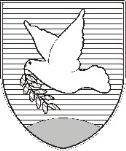 OBČINA IZOLA – COMUNE DI ISOLA                                                                   PROPOSTAOBČINSKI SVET – CONSIGLIO COMUNALESončno nabrežje 8 – Riva del Sole 86310 Izola – IsolaTel: 05 66 00 100, Fax: 05 66 00 110E-mail: posta.oizola@izola.siWeb: http://www.izola.si/